ETSI GR PDL 020 V0.0.6 (2023-03)Permissioned Distributed Ledger (PDL);Wireless Consensus NetworkDisclaimerThe present document has been produced and approved by the Permissioned Distributed Ledger (PDL) ETSI Industry Specification Group (ISG) and represents the views of those members who participated in this ISG.
It does not necessarily represent the views of the entire ETSI membership.Group ReportReferenceDGR/PDL-0020_Wireless_consensKeywordsnetwork management, PDL, wireless, wireless ad-hoc networkETSI650 Route des LuciolesF-06921 Sophia Antipolis Cedex - FRANCETel.: +33 4 92 94 42 00   Fax: +33 4 93 65 47 16Siret N° 348 623 562 00017 - APE 7112BAssociation à but non lucratif enregistrée à laSous-Préfecture de Grasse (06) N° w061004871Important noticeThe present document can be downloaded from:
https://www.etsi.org/standards-searchThe present document may be made available in electronic versions and/or in print. The content of any electronic and/or print versions of the present document shall not be modified without the prior written authorization of ETSI. In case of any existing or perceived difference in contents between such versions and/or in print, the prevailing version of an ETSI deliverable is the one made publicly available in PDF format at www.etsi.org/deliver.Users of the present document should be aware that the document may be subject to revision or change of status. Information on the current status of this and other ETSI documents is available at https://portal.etsi.org/TB/ETSIDeliverableStatus.aspxIf you find errors in the present document, please send your comment to one of the following services:
https://portal.etsi.org/People/CommiteeSupportStaff.aspxIf you find a security vulnerability in the present document, please report it through our Coordinated Vulnerability Disclosure Program:https://www.etsi.org/standards/coordinated-vulnerability-disclosureNotice of disclaimer & limitation of liabilityThe information provided in the present deliverable is directed solely to professionals who have the appropriate degree of experience to understand and interpret its content in accordance with generally accepted engineering or other professional standard and applicable regulations. No recommendation as to products and services or vendors is made or should be implied.No representation or warranty is made that this deliverable is technically accurate or sufficient or conforms to any law and/or governmental rule and/or regulation and further, no representation or warranty is made of merchantability or fitness for any particular purpose or against infringement of intellectual property rights.In no event shall ETSI be held liable for loss of profits or any other incidental or consequential damages.Any software contained in this deliverable is provided "AS IS" with no warranties, express or implied, including but not limited to, the warranties of merchantability, fitness for a particular purpose and non-infringement of intellectual property rights and ETSI shall not be held liable in any event for any damages whatsoever (including, without limitation, damages for loss of profits, business interruption, loss of information, or any other pecuniary loss) arising out of or related to the use of or inability to use the software.Copyright NotificationReproduction is only permitted for the purpose of standardization work undertaken within ETSI.
The copyright and the foregoing restrictions extend to reproduction in all media.© ETSI 2023.All rights reserved.
ContentsIntellectual Property Rights	5Foreword	5Modal verbs terminology	5Executive summary	5Introduction	61	Scope	72	References	72.1	Normative references	72.2	Informative references	73	Definition of terms, symbols and abbreviations	83.1	Terms	83.2	Symbols	83.3	Abbreviations	94	Overview of Wireless Consensus Networks	104.1	Background	104.2	Need for Wireless Consensus Networks	114.2.1	General problem statement	114.2.2	Consensus for distributed automation	114.3	Motivations	135	Opportunities and Use Cases of Wireless Consensus Network	135.1	Opportunities	135.1.1	Background	135.1.2	Centralized	145.1.3	Decentralized	145.2	Use Case Background	155.3	Use case 1: Autonomous vehicle	155.3.1	Collision avoidance and advisory (clustering decision)	155.3.2	X-by-wireless (wireless communication for mission-critical control)	165.4	Use case 2: Industrial IoT	165.4.1	Background	165.4.2	Operation synchronization	175.4.3	Data service	176	Functionalities and Considerations for Wireless Consensus Network Framework	176.1	Background	176.2	WCN Framework	186.2.1	Access network based WCN framework	186.2.2	Self-organizing WCN framework	186.3	Functionalities and Considerations	196.3.1	Membership management (network peer arrangement)	196.3.2	Reliability management	206.3.3	Reliability gain	237	Hardware Definition	237.1	Hardware requirement	237.1.1	Processing capability for consensus	237.1.2	Communication capability	247.1.3	Storage capability	257.2	Hardware security and threats	267.2.1	Hardware security	267.2.2	Hardware threats	268	Consensus Mechanism	278.1	Background	278.2	Proof based consensus	278.2.1	Proof of Work	278.2.2	Proof of Stake	298.2.3	Proof of Authority	298.2.4	Other proof-based consensus mechanisms	308.3	Voting based consensus	308.3.1	PBFT	308.3.2	Raft	308.4	Performance metrics	318.4.1	Background	318.4.2	Security Bound	338.4.3	Node Scalability	338.4.4	Transaction Throughput and Latency	339	Protocol for Wireless Consensus Network	339.1	Background	339.2	Protocol description	349.2.1	Number of nodes	349.2.2	Node state of consensus	349.2.3	Leader election	359.2.4	Log replication	359.2.5	Rules for node	359.3	Routing and synchronization	369.4	On-boarding and withdrawal of nodes	3710	Conclusion and recommendation	3810.1	Conclusion	3810.2	Recommendations for the Next Step	38History	39Intellectual Property RightsEssential patents IPRs essential or potentially essential to normative deliverables may have been declared to ETSI. The declarations pertaining to these essential IPRs, if any, are publicly available for ETSI members and non-members, and can be found in ETSI SR 000 314: "Intellectual Property Rights (IPRs); Essential, or potentially Essential, IPRs notified to ETSI in respect of ETSI standards", which is available from the ETSI Secretariat. Latest updates are available on the ETSI Web server (https://ipr.etsi.org/).Pursuant to the ETSI Directives including the ETSI IPR Policy, no investigation regarding the essentiality of IPRs, including IPR searches, has been carried out by ETSI. No guarantee can be given as to the existence of other IPRs not referenced in ETSI SR 000 314 (or the updates on the ETSI Web server) which are, or may be, or may become, essential to the present document.TrademarksThe present document may include trademarks and/or tradenames which are asserted and/or registered by their owners. ETSI claims no ownership of these except for any which are indicated as being the property of ETSI, and conveys no right to use or reproduce any trademark and/or tradename. Mention of those trademarks in the present document does not constitute an endorsement by ETSI of products, services or organizations associated with those trademarks.DECT™, PLUGTESTS™, UMTS™ and the ETSI logo are trademarks of ETSI registered for the benefit of its Members. 3GPP™ and LTE™ are trademarks of ETSI registered for the benefit of its Members and of the 3GPP Organizational Partners. oneM2M™ logo is a trademark of ETSI registered for the benefit of its Members and of the oneM2M Partners. GSM® and the GSM logo are trademarks registered and owned by the GSM Association.BLUETOOTH® is a trademark registered and owned by Bluetooth SIG, Inc.ForewordThis Group Report (GR) has been produced by ETSI Industry Specification Group (ISG) Permissioned Distributed Ledger (PDL).Modal verbs terminologyIn the present document "should", "should not", "may", "need not", "will", "will not", "can" and "cannot" are to be interpreted as described in clause 3.2 of the ETSI Drafting Rules (Verbal forms for the expression of provisions)."must" and "must not" are NOT allowed in ETSI deliverables except when used in direct citation.Executive summaryThe present document presents the fundamentals and potential applications of decentralised identification that can benefit various public and private services. Further present document also discusses a set of PDL services that can together enable a PDL based Wireless Consensus Network framework.IntroductionAs a fundamental of PDL, consensus is critical to update ledgers with new transactions and ensure ledgers are synchronised and consistent. Current studies related to PDL and consensus have not considered the network infrastructure (i.e. wired or wireless) and assume network communications is reliable and error-free [i.3]. However, in practical terms communication errors may occur during consensus process as a result of network infrastructure conditions especially when wireless networks are in use. Wireless networks are less stable and less reliable than wired networks due to interferences and obstacles in space. Meanwhile, compared with wired networks, wireless networks can be more dynamic since wireless nodes (such as mobile devices) can join or leave a network without the need for physical connections or disconnection of devices. Therefore, the use of wireless consensus networks (WCNs) for consensus between nodes (which can be a mix of mobile and static devices) could pose challenges. This study introduces an overview of wireless consensus network approaches that can offer benefits to certain services. Various factors such as the requirements and architectures of WCNs, consensus mechanisms, hardware, protocols used to realise WCNs are analysed. In addition, this study also demonstrates some use cases based on WCNs.A consensus network is used to ensure a consensus on content of data among nodes in a distributed system exists or to reach an agreement on a proposal. It is fault tolerant, scalable, secure, democratic, and privacy-preserving to serve as an auditable tool in scenarios where data integrity should be preserved and recorded (e.g. when investigating events related to autonomous driving). Furthermore, a consensus network is also the backbone technique of distributed systems such as PDL. The present document discusses the challenges of maintaining sufficient quality of the above metrics when the consensus network is operated over fully or partially wireless infrastructure, hence becoming a WCN.1	ScopeThe present document investigates wireless consensus network related to the following aspects:Use cases of wireless consensus networks.Wireless consensus network architecture.Ways to construct wireless consensus networks:MAC and physical layers.Decentralised/Centralised communication.Performance metrics of consensus mechanisms.Protocols to construct wireless consensus networks.2	References2.1	Normative referencesNormative references are not applicable in the present document.2.2	Informative referencesReferences are either specific (identified by date of publication and/or edition number or version number) or non-specific. For specific references, only the cited version applies. For non-specific references, the latest version of the referenced document (including any amendments) applies.NOTE:	While any hyperlinks included in this clause were valid at the time of publication, ETSI cannot guarantee their long term validity.The following referenced documents are not necessary for the application of the present document but they assist the user with regard to a particular subject area.[i.1]	Xu, H., Fan, Y., Li, W., & Zhang, L. (2022). Wireless Distributed Consensus for Connected Autonomous Systems. IEEETM Internet of Things Journal, doi: 10.1109/JIOT.2022.3229746.[i.2]	Sae International. (2018). Taxonomy and definitions for terms related to driving automation systems for on-road motor vehicles. SAE international, 4970(724), 1-5.[i.3]	Shi, Y., Zhou, Y., & Shi, Y. (2021, July). Over-the-air decentralized federated learning. In 2021 IEEE International Symposium on Information Theory (ISIT) (pp. 455-460). IEEETM.[i.4]	Hu, Z., Shen, J., Guo, S., Zhang, X., Zhong, Z., Chen, Q. A., & Li, K. (2022, January). Pass: A system-driven evaluation platform for autonomous driving safety and security. In NDSS Workshop on Automotive and Autonomous Vehicle Security (AutoSec).[i.5]	Feng, C., Xu, Z., Zhu, X., Klaine, P. V., & Zhang, L. (2023). Wireless Distributed Consensus in Vehicle to Vehicle Networks for Autonomous Driving. IEEETM Transactions on Vehicular Technology.[i.6]	Sun, Y., Zhang, L., Feng, G., Yang, B., Cao, B., & Imran, M. A. (2019). Blockchain-enabled wireless Internet of Things: Performance analysis and optimal communication node deployment. IEEETM Internet of Things Journal, 6(3), 5791-5802.[i.7]	Zhang, L., Xu, H., Onireti, O., Imran, M. A., & Cao, B. (2021). How much communication resource is needed to run a wireless blockchain network?. IEEETM network, 36(1), 128-135.[i.8]	Li, W., Feng, C., Zhang, L., Xu, H., Cao, B., & Imran, M. A. (2020). A scalable multi-layer PBFT consensus for blockchain. IEEETM Transactions on Parallel and Distributed Systems, 32(5), 1146-1160.[i.9]	Williamson, T., & Spencer, N. A. (1989). Development and operation of the traffic alert and collision avoidance system (TCAS). Proceedings of the IEEETM, 77(11), 1735-1744.[i.10]	Isermann, R., Schwarz, R., & Stolzl, S. (2002). Fault-tolerant drive-by-wire systems. IEEETM Control Systems Magazine, 22(5), 64-81.[i.11]	Patterson, D. A., Gibson, G., & Katz, R. H. (1988, June). A case for redundant arrays of inexpensive disks (RAID). In Proceedings of the 1988 ACM SIGMOD international conference on Management of data (pp. 109-116).[i.12]	Vukadinovic, V., Bakowski, K., Marsch, P., Garcia, I. D., Xu, H., Sybis, M., ... & Thibault, I. (2018). 3GPP C-V2X and IEEETM 802.11 p for Vehicle-to-Vehicle communications in highway platooning scenarios. Ad Hoc Networks, 74, 17-29.[i.13]	McKeen, F., Alexandrovich, I., Anati, I., Caspi, D., Johnson, S., Leslie-Hurd, R., & Rozas, C. (2016). Intel® software guard extensions (intel® sgx) support for dynamic memory management inside an enclave. In Proceedings of the Hardware and Architectural Support for Security and Privacy 2016 (pp. 1-9).[i.14]	Gervais, A., Karame, G. O., Wüst, K., Glykantzis, V., Ritzdorf, H., & Capkun, S. (2016, October). On the security and performance of proof of work blockchains. In Proceedings of the 2016 ACM SIGSAC conference on computer and communications security (pp. 3-16).[i.15]	Menon, A. A., Saranya, T., Sureshbabu, S., & Mahesh, A. S. (2022). A Comparatıve Analysis on Three Consensus Algorithms: Proof of Burn, Proof of Elapsed Time, Proof of Authority. In Computer Networks and Inventive Communication Technologies: Proceedings of Fourth ICCNCT 2021 (pp. 369-383). Springer Singapore.[i.16]	Samuel, C. N., Glock, S., Verdier, F., & Guitton-Ouhamou, P. (2021, May). Choice of ethereum clients for private blockchain: Assessment from proof of authority perspective. In 2021 IEEE International Conference on Blockchain and Cryptocurrency (ICBC) (pp. 1-5). IEEETM.[i.17]	IEEE 802.11pTM: "IEEE Standard for Information technology-- Local and metropolitan area networks-- Specific requirements-- Part 11: Wireless LAN Medium Access Control (MAC) and Physical Layer (PHY) Specifications Amendment 6: Wireless Access in Vehicular Environments".[i.18]	IEEE 802.15.4TM: "IEEE Standard for Low-Rate Wireless Networks".[i.19]	DSRC vs. C-V2X for Safety Applications.[i.20]	Nguyen, G. T., & Kim, K. (2018). A survey about consensus algorithms used in blockchain. Journal of Information processing systems, 14(1), 101-128.3	Definition of terms, symbols and abbreviations3.1	TermsVoid.3.2	SymbolsVoid.3.3	AbbreviationsFor the purposes of the present document, the following abbreviations apply:3GPP	3rd Generation Partnership Project4G	The fourth generation of mobile phone mobile communication technology standards5G	The fifth generation of mobile phone mobile communication technology standardsAI	Artificial IntelligenceAPI	Application Programming InterfaceBFT	Byzantine Fault ToleranceCA	Collision AdvisoryCFT	Crash Fault ToleranceCM	Consensus MechanismCPU	Central Processing UnitCSMA	Carrier-Sense Multiple AccessCSMA/CA	Carrier-Sense Multiple Access with Collision AvoidanceCSMA/CD	Carrier-Sense Multiple Access with Collision DetectionCSS	Chirp Spread SpectrumDCN	Distributed Consensus NetworkDDoS	Distributed Deny of ServiceDSRC	Dedicated Short Range CommunicationFIFO	First In First OutGPS	Global Positioning SystemID	IdentityIIoT	Industrial Internet of ThingsIoT	Internet of ThingsIP	Internet Protocol AddressIPFS	InterPlanetary File SystemITS	Intelligent Transportation SystemsLoRa	Long RangeLTE	Long Term EvolutionMAC	Medium Access ControlMCU	Microcontroller UnitOFDM	Orthogonal Frequency Division MultiplexingPBFT	Practical Byzantine Fault TolerancePCDA	Perception-Collection-Decision-ActionPDL	Permissioned Distributed LedgerPoA	Proof of AuthorityPoS	Proof of StakePoW	Proof of WorkPoX	Proof-based AlgorithmsPSU	Power Supply UnitQoS	Quality of ServiceRAID	Redundant Arrays of Independent DisksRAM	Random Access MemoryRF	Radio FrequencyRISC	Reduced Instruction Set ComputerROP	Return Oriented ProgrammingRREP	Routing Response MessageRREQ	Routing Request MessageSAE	Society of Automotive EngineersSC-FDMA	Single-carrier Frequency-Division Multiple AccessSGX	Software Guard ExtensionsSNR	Signal-to-noise RatioSPOF	Single Point of FailureTCAS	Traffic Collision Avoidance SystemsTEE	Trusted Execution EnvironmentTPM	Trusted PlatformTPS	Transaction Per SecondUAF	Use After FreeURLLC	Ultra-Reliable and Low Latency CommunicationV2I	Vehicle to InfrastructureV2N	Vehicle to NetworkV2P	Vehicle to PedestrianV2V	Vehicle to VehicleV2X	Vehicle to EverythingWCN	Wireless Consensus NetworkWLAN	Wireless Local Area NetworkWPAN	Wireless Personal Area NetworkXGS	Intel Software Guard Extensions4	Overview of Wireless Consensus Networks4.1	BackgroundPermissioned Distributed Ledger (PDL) is built on a decentralised network that relies on frequent communications among distributed nodes. Compared with centralised data records as presented in Table 1, PDL is more receptive to enabling numerous participants to share data in an autonomous manner. The Consensus Mechanisms (CMs), which plays a pivotal role in PDL, is resource-demanding both in terms of calculations and in terms of communication overheads. The CMs would often determine security requirements (i.e. fault tolerances) and other key performance metrics such as transaction throughput, latency thresholds and scalability to achieve the data consistency required for proper PDL functions.Table 1: Comparison of centralized and decentralizedMost PDL systems are considered and designed in a stable wired communication network connecting advanced devices under the assumption of sufficient communication resource availability and quality. However, in reality a growing number of PDL node peers are connected through wireless networks turning them into Wireless Consensus Networks (WCN) [i.1]. Constrained by the unpredictable behaviour of wireless channels and frequency spectrum limitations, communications can significantly affect the key performance metrics of WCN. Moreover, wired communications systems can quickly detect transmission failure, while wireless systems may not be able to detect faults as quickly. In wireless systems, transmission failures are not sensed by the transmitters and receivers. Wireless nodes can only sense if the channel is occupied during transmissions, and back-off for a random period to avoid collisions using with methods such as CSMA/CA. The transceiver has no knowledge if the frame has been transmitted or received. On the other hand, wired systems can detect transmission failures easily with collision detections techniques, such as, CSMA/CD. Hence, in this study, Consensus mechanisms and protocols that can be potentially used in WCN in the future as well as the suggested requirements and use cases of WCN are investigated.4.2	Need for Wireless Consensus Networks4.2.1	General problem statementDriven by advances in 5G, industry 4.0, cloud/edge computing and artificial intelligence, the Internet of Things (IoT) is extending from home and work environments to critical and complex industrial systems, such as transportation, healthcare, utilities, communications and e-commerce sectors. Meanwhile, more and more mobile devices and applications are emerging to serve people in their daily tasks such as wearables and autonomous driving. These vital societal and industrial functions are increasingly interconnected for information exchange through communication networks to complete joint tasks. Since it is infeasible to rely on wired networks to enable such mobile devices to communicate, achieving consensus in open wireless channels involving mobile devices should be further investigated.4.2.2	Consensus for distributed automationConsensus for distributed automation is best demonstrated through a use case of autonomous vehicles. Considering Table 2 autonomous vehicles are currently at L2 of Autonomy heading towards L3 and further based on a framework defined by the Society of Automotive Engineers (SAE) as shown in Table 2 [i.2]. Current autonomous vehicles detect other vehicles by identifying them as obstacles, which is not optimal in terms of safety and efficiency. One step forward is that all driver-less vehicles are connected, communicating with each other, knowing each other's intention in advance, and jointly reach optimal decisions in a cooperative manner. However, existing solutions are centralised, with limited availability and challenging trustworthiness, reliability, scalability, privacy and security.Compared with centralised solutions, PDLs could be a promising technical route for a distributed scenario such as connected autonomous vehicles. It requires solutions that are fault-tolerant, scalable, ultra-reliable, flexible, democratic and privacy-preserving, operated over a wireless network. Therefore, a WCN that meets the above requirements can serve as an enabling technology to bring the autonomous driving to reality.Table 2 Society of Automotive Engineers SAE (J3016) Automation Levels [i.2]4.3	MotivationsCompared with wireless networks, one significant advantage of wired networks is their reliability and stability. Wired networks offer faster and more reliable connectivity as compared to wireless networks. Since the data is transmitted through physical wires, the chances of data loss or interruption are significantly lower. Wired networks are also less susceptible to interference from other electronic devices, making them a more stable option for industries that require stable and continuous connectivity, such as hospitals and data centers. However, one of the major disadvantages of wired networks is their lack of mobility. Wired networks require physical cabling, which restricts the mobility of devices connected to them.On the other hand, wireless networks provide mobility and flexibility, which are significant advantages for many users.  Wireless networks are convenient and easy to set up since they do not require any physical cables. Additionally, wireless networks offer users the freedom to move around while still being connected to the network. This feature is particularly beneficial for individuals who require mobility, such as mobile workers, students, and travellers. However, wireless networks are more prone to interference and signal loss, which can lead to slower and less reliable connectivity. Therefore, reaching consensus in wireless networks is more difficult than that in wired networks in terms of communication.Although wireless networks have been widely deployed based on various protocols and standards to meet different scenarios, WCN introduces a process of reaching consensus among mobile nodes that may bring additional requirements to not only the network architecture and hardware, but also the applied CMs and protocols. Therefore, such a new paradigm should be analysed by stakeholders to clarify its suggested requirements and potential use cases in the future. Motivated by this, in this study the suggested requirements and use cases of WCN for PDL and ETSI members in terms of architecture, hardware, consensus mechanism and protocols are investigated to define an overall perception of how to practically construct WCNs and what the key components of WCNs should be.5	Opportunities and Use Cases of Wireless Consensus Network5.1	Opportunities5.1.1	BackgroundRecently, there is an increased use of IoT devices in critical applications, such as industrial environments and Intelligent Transportation Systems (ITS) in order to aid these processes to make critical real-time decisions [i.1]. For example, today inside a car there are around 60 to 100 sensors that collect data and help the driver or an autonomous system to make decisions [i.1]. However, despite all their benefits in terms of driver safety and information provided, currently the devices inside a car only aid in local decision making, or in other words, other vehicles may not be aware of a specific vehicle's decision. In addition, sensors are also prone to fail, which can lead to unintended actions. As such, local decision making and sensor faults may have negative impacts on driving safety, especially in autonomous transportation systems where human lives can be lost, as local decisions taken by different cars or false sensor readings can be conflicting and may lead to accidents. For example, in a fatal crash of an autonomous car, in which a car's sensor failed to recognize a large truck and trailer crossing the highway, leading the vehicle to collide with the truck [i.4]. Thus, in order to overcome these issues, Vehicle to Vehicle (V2V) networks, or a broader concept of Vehicle to Everything (V2X) networks were introduced, in which communication networks, such as cellular networks, can be used to exchange reliable information provided by PDL between vehicles as well as infrastructures to improve the decision making leading to safer driving [i.5]. In this context, V2X communications can be implemented in two distinct manners, either centralized or distributed. The choice between the two structures depends on the use cases and requirements as discussed later in this clause.5.1.2	CentralizedIn centralized approaches, vehicles send their collected data to a central server, such as a base station, which is then responsible for making decisions. These decisions are then sent back to the vehicles, which act accordingly. The centralized communication and decision approach is typically deployed in industry sectors, especially in mobile environments, which requires the connected nodes to transmit their data to a central control station, where critical decisions are made and sent back to nodes for actions. This is named as Perception-Collection-Decision-Action (PCDA) scheme [i.1].With the continuous growth of IoT devices and connected vehicles, centralized approaches are expected to serve more and more autonomous cars in the near future. Although centralized systems are simpler and bring more control over the decisions, it comes with its disadvantages [i.6]:Single Point Of Failure (SPOF).Computational/processing overhead.Data pollution.Data delivery latency in time-sensitive scenarios such as mobility.Network congestion causing data delay or loss.Moreover, due to the critical nature of V2X communications and the vehicle's speed, Ultra-Reliable and Low Latency Communications (URLLC) proposed in 5G is often required in order to meet the stringent constraints posed in V2X. However, in centralized systems, since the vehicles need to send the information to a central authority, the performance in terms of a system's reliability and latency will be limited by the node with the worst connection to the server. This can result in parameters such as latency and reliability falling below (or above, in case of latency) expected values, or even in complete link failures, leading to asynchronization between vehicles, potentially resulting in accidents and the loss of human lives [i.4].5.1.3	DecentralizedAnother approach for V2X communications would be adopting a decentralized and distributed approach, in which vehicles share information to one another and then make decisions jointly, instead of relying on a central authority. However, despite distributed solutions solving the issues faced by centralization, it still faces some challenges. For example:Communication link reliability, especially in wireless communication environment [i.7].Asynchronization in information sharing.Trust/Authentication among participants.Besides, vehicles may make decisions based on incorrect sensor readings. In this situation, if asynchronization occurs in decentralized systems, nodes can send conflicting information to each other causing some vehicles to rethink their decisions while others might have already taken actions. Thus, despite decentralization being a good approach, its performance and robustness should be further considered and improved.In this regard, Distributed Consensus Networks (DCNs) can be a potential alternative to be combined with decentralized V2X systems. By implementing DCNs, a central server is replaced with a distributed ledger, which is not controlled by any single party. Two well-known types of consensuses are crash fault tolerance (only tolerating communication or node failure) and Byzantine tolerance (also tolerating malicious attacks) [i.8]. However, despite its advantages, the consensus performance can also be a bottleneck in V2X systems, since it can significantly be affected by the performance of the wireless communication network, especially in terms of latency, reliability and throughput [i.7]. In participial, the well-known Practical Byzantine Fault Tolerance (PBFT) based consensus, is very simple to implement compared with the PoW-based consensus, but only applicable to small scale of consensus networks since it is very communication resource demanding [i.7]. In addition, unlike wired systems, wireless systems bring extra channel uncertainty, scarcity of spectrum provision, thus entailing different security thresholds. In particular, the PBFT systems consider node failure and when it happens, all associated communication links are faulty. However, with dynamic wireless communication channels, a node may work fine, but some links connected with the node might be unstable. Moreover, traditional PBFT algorithms do not consider negative votes for a transaction, only abstentions are available, thus few but critical objections may be overlooked. Thus, there is a need to adapt existing consensus mechanisms to wireless environments.5.2	Use Case BackgroundDistributed ledgers have become one of the most distinctive applications stemming from blockchain. Their ability to store any kind of data as a consensus of replicated, shared, and synchronized digital records distributed across multiple sites, without depending on any central administrator, together with their properties regarding immutability (and therefore non-repudiation) and multi-party verifiability opens a wide range of applications, and new interaction models among those entities willing to record the transactions associated to those interactions through these ledgers. PDL requires nodes to be approved to validate the transactions and record them on the ledger. Therefore, PDL are best qualified to address most of the use cases of interest to the industry and governmental institutions due to the considerations from both technical and legal aspects. As for the technical side, the cost of transaction and consensus, and the fairness properties among participants can be controlled. In addition, the legal matters include the support from external legal agreements or the regulatory enforcement in critical sectors. However, the construction of networks to achieve consensus for PDL in wireless environments still needs further research. Therefore, two use cases of achieving consensus for PDL in wireless environments are introduced as follows to facilitate the study of WCN.5.3	Use case 1: Autonomous vehicle5.3.1	Collision avoidance and advisory (clustering decision)The revolution of automotive industries brings autonomous vehicles to public, with great risks in its early state [i.1]. Many catastrophic failures happened due to sensor errors, malicious attacks and AI decision errors [i.4]. In order to prevent sensors from conflicting with each other and making unreliable decisions, fault tolerance methods are applied to reassure their consistency and reliability. Such time-sensitive information is only solvable locally due to the delay and the single point of failure risk in a centrally managed network.Modern transportation has regulated Collision Advisory (CA) to provide traffic, and resolution advice. For example, Traffic Collision Avoidance Systems (TCAS) [i.9] are widely used in aviation, and many emerging AI-based collision advisory systems are on-board new land-based vehicles for autonomous and semi-autonomous driving, though the reliability is well below the real-world requirement and hardly considered usable [i.1]. Recent traffic accidents caused by self-driving false alarms and miss alarms have caused multiple catastrophic consequences for road users across the world [i.4]. Thus, a more comprehensive solution to deal with the reliability of self-driving is required, in order to widely adopt autonomous driving in a higher level, in particular the L4 and above, where needs for human interventions are minimised. Figure 1 presents an example of using WCNs in autonomous vehicle. It is notable that the motorbike drives in the blind area of the truck. When the truck needs to join the right lane, the collision may occur if there is no assistance from other three cars to check the right lane. If the truck and three cars can construct a WCN, this WCN can reach a consensus to the occupation situation of the right lane to decline the request of joining the right lane from the truck. Meanwhile, such status information of road/lane occupation can be recorded in PDL for all vehicles nearby.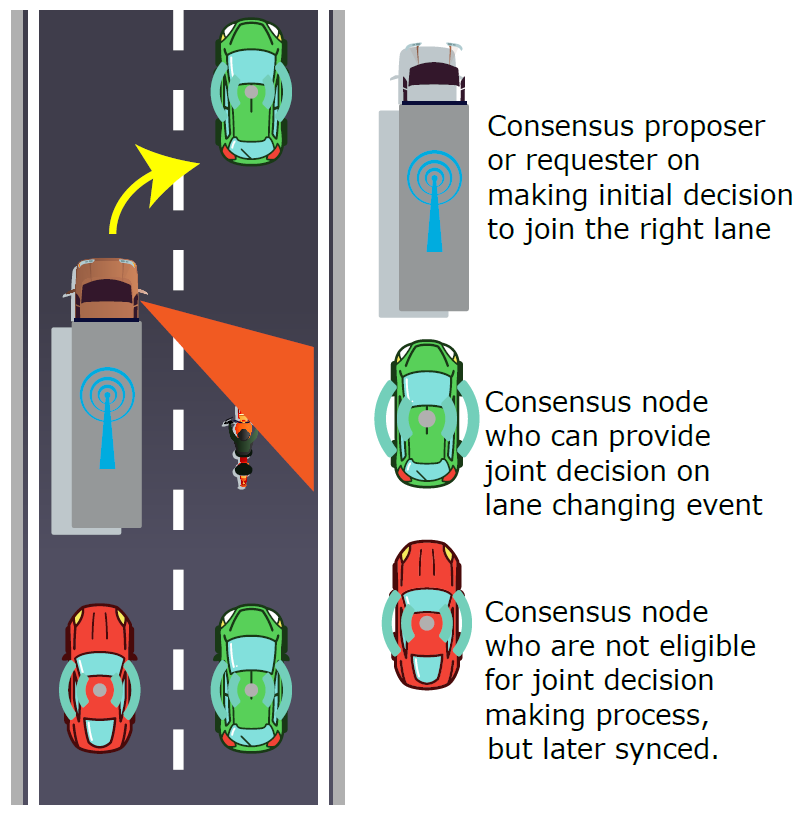 Figure 1: Wireless distributed consensus for traffic decision5.3.2	X-by-wireless (wireless communication for mission-critical control)Mission-critical payloads are the leading-edge users and developers of real-time high-reliability systems with fault tolerance capacity, such as Fly-by-wire and Drive-by-wire using internal databus (fieldbus) [i.10], e.g. ARINC 629, ARINC659 (SAFEbus), ARINC 664 Part 4 (AFDX), CAN bus, etc. However, current wire-based control system suffers from limited flexibility and high implementation cost regarding its installation and dead weight of wires. In the recent search of the next generation control databus, one notable research direction, which may make use of WCN, is the Fly/Drive-by-wireless or simply X-by-wireless. X-by-wireless has been at the center of the next-generation avionics research for many years, and the reliability issue is always the top concern for the system designer. In conventional deployments of Fly/Drive-By-Wire, databus is supplied with wired connections, and dual redundancy, the reliability is secured by employing duplicates in the system using First-In-First-Out (FIFO) queue, which does not take the Byzantine fault into consideration, since the physical network is isolated from outside. However, for wireless critical control, Byzantine faults should be considered due to the open and unstable channels for communications. Therefore, WCN could be a promising solution to enable nodes to achieve consensus to the transmitted data in the wireless network.5.4	Use case 2: Industrial IoT5.4.1	BackgroundThe Industrial Internet Of Things (IIoT) refers to interconnected sensors, instruments, and other devices networked together with industrial applications using computers, including manufacturing and energy management. In general, an IIoT system is conceived as a 5-layered architecture of involving sensors, user devices, communication components, applications, etc. as shown in Table 3. The device layer refers to the physical components: cyber-physical systems, sensors or machines. The network layer consists of physical network buses, cloud computing and communication protocols that aggregate and transport the data to the service layer, which consists of applications that manipulate and combine data into information that can be displayed on the user dashboard. The top of the IIoT architecture is the content layer or the user interface to provide users with information they require.Table 3: Layered Architecture of IIoTThis connectivity enables data collection, exchange, and analysis, potentially facilitating improvements in productivity and efficiency as well as other economic benefits. The IIoT is an evolution of a distributed control system that allows for a higher degree of automation by using cloud computing to refine and optimize the process controls.5.4.2	Operation synchronizationIn an IIoT system, multiple machines and sensors may work together in manufacturing by receiving operational commands from the operator (user). For example, to fill certain hazardous chemicals, chemical plants use filling machines for batch filling automatically and sensors to monitor the environment to detect leakage and send alarms instead of workers. All the machines and sensors are teleoperated via wireless communications since some chemicals may be corrosive to cables. Another example is mining radioactive minerals underground. Drills and conveyor belts are also teleoperated and sensors can be deployed to monitor the temperature of drills and the running status of belts. However, radioactive minerals may affect wireless and even wired communications for the teleoperation. Therefore, in these scenarios, how to ensure received commands from operators are correct is critical to the IIoT system.Employing WCNs could be a solution to enable sensors and machine to cross-check the received commands and reach a consensus for them in a distributed and autonomous manner. For the sensors and machines in the same category, when they receive commands from the operator, they can self-organize a WCN to cross-check and synchronize the received commands in case the received commands of some devices are distorted due to unstable communication channels. After the consensus is reached for the received commands, the devices receiving different (distorted) commands can synchronize the consensus commands from other devices without requesting the operator.5.4.3	Data serviceBy employing WCNs in IIoT systems, PDL can be built up to record the consensus results of the received commands for operators to check. Furthermore, running status data collected by machines, sensors, etc. can be recorded in the PDL by using consensus mechanisms to avoid false alarms and provide a more robust data service for operators. For example, when a sensor detects an abnormal status, it can organize a consensus voting with other related sensors and devices via the WCN. If the participated devices can achieve a consensus for the abnormal status, the organizer can send an alarm to the operator. If the detected abnormal status is a false alarm (e.g. caused by environmental factors such as radioactivity and vibrations), the consensus voting process based on the WCN can identify the false alarm.6	Functionalities and Considerations for Wireless Consensus Network Framework6.1	BackgroundWCN can be a backbone of PDL to achieve consensus for the information recorded in PDL. However, the (general) fundamental framework of WCN and the functions and considerations in constructing WCNs should be further discussed. Overall, there are two points to be considered for WCNs: communication and consensus. Therefore, the following WCN framework, functions and considerations are illustrated around the two points.6.2	WCN Framework6.2.1	Access network based WCN frameworkThe first type of WCN framework is constructed on access networks as shown in Figure 2. Four nodes can communicate with others via wireless access networks such as cellular networks (4G, 5G, etc.) and Wi-Fi® networks. When a node sends a consensus request to other nodes via the access network, all nodes can start the consensus mechanism via communications among nodes. Therefore, the consensus can be reached in this WCN framework. Furthermore, all the nodes in the WCN can act as PDL nodes to store the consensus results (transactions) and maintain the PDL together. For the access network based WCN, the following components can be involved:Consensus node (PDL node): can perform consensus mechanisms and maintain PDL with the computational and communication resources.Access point: can accept connections from consensus nodes to allow them joining the same network.Wireless communication infrastructure: is used to support communications among consensus nodes.Membership service provider: should issue memberships for consensus nodes and verify the memberships of consensus nodes when they try to connect access points.Storage: should be provided for each consensus node to ensure it can keep consensus status and PDL transactions.Power supply: is needed in each consensus node to provide power for computation, communication and storage hardware such as batteries and PSU (power supply unit to obtain power from wired grids).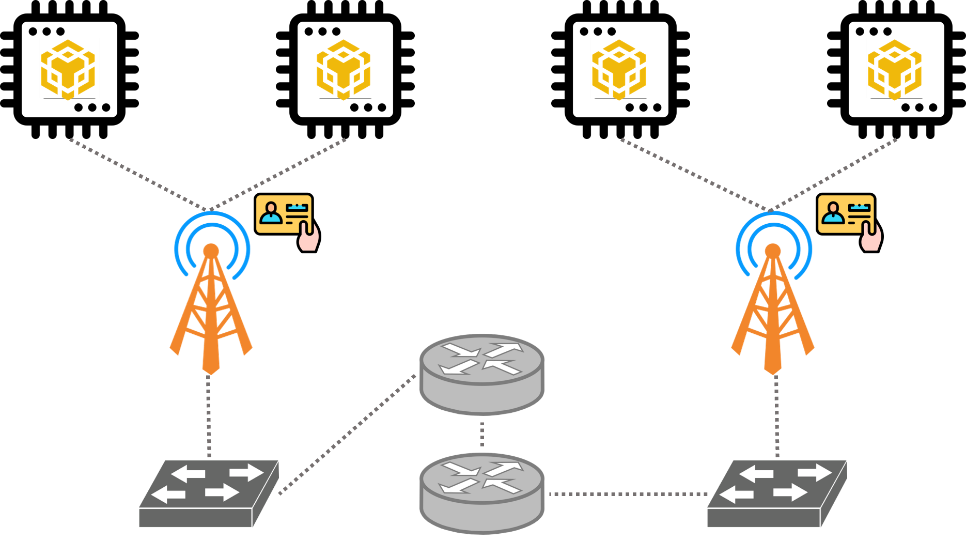 Figure 2: WCN framework based on access networks6.2.2	Self-organizing WCN frameworkThe second type of WCN frame is self-organizing i.e. all consensus nodes need to establish connections with other nodes to communicate for reaching consensus by themselves. Compared with the former WCN framework, there is no access point or wireless communication infrastructure to support the communications among consensus nodes as shown in Figure 3. Therefore, consensus nodes should have communication hardware to self-organize WCNs. Multiple consensus nodes construct the self-organizing WCN to perform consensus mechanisms and maintain PDL. In the self-organizing WCN, each node should have the following components:Computational resource: is used to process consensus data and communication packets.Communication resource: should be involved in the consensus node such as wireless communication hardware to enable it to join and organize WCN with other consensus nodes.Storage: should be included in each consensus node for keeping consensus status and PDL transactions such as memory and flash disk.Power supply: is needed in each consensus node to provide power for computation, communication and storage hardware such as batteries and PSU (power supply unit to obtain power from wired grids).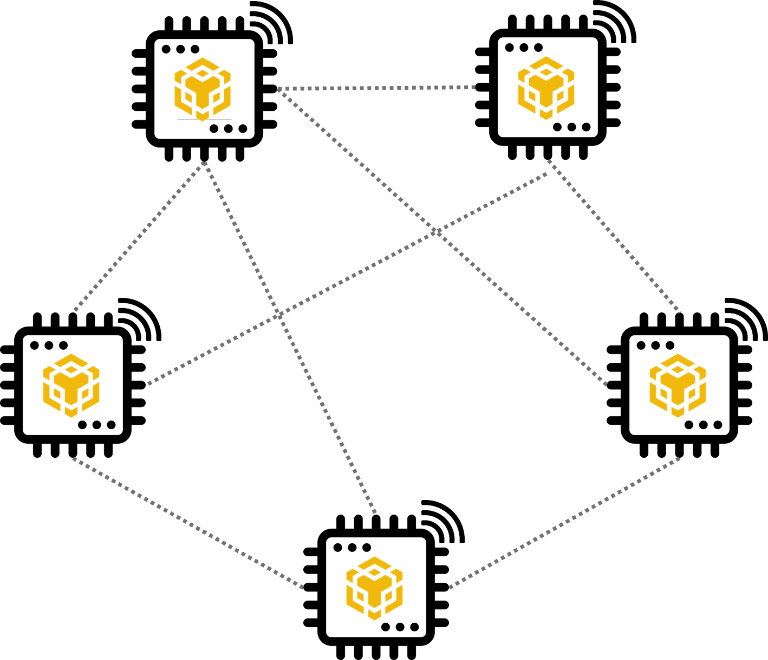 Figure 3: WCN framework based on self-organizing networks6.3	Functionalities and Considerations6.3.1	Membership management (network peer arrangement)Node join:A WCN can allow new nodes to join in it. Meanwhile, all other existed nodes should be aware of the new joined nodes. Furthermore, after the new nodes join the WCN, all nodes should process the upcoming consensus tasks together. After new nodes join the WCN, the leader should update the quorum setting depending on the new number of nodes in the WCN for upcoming consensus tasks.Node quit:A WCN can accept existed nodes to leave it. Meanwhile, all other existed nodes should be aware of the left nodes. Furthermore, after some nodes leave the WCN, all other nodes should process the upcoming consensus tasks together. After some nodes leave the WCN, the leader should update the quorum setting depending on the new number of nodes in the WCN for upcoming consensus tasks.Faulty node detection:Some strategies should be involved in WCN communication to detect and manage faulty nodes caused by failed hardware, signal loss, etc. If some faulty nodes are detected, the leader should exclude them in consensus tasks. On the other hand, if faulty nodes recover to work normally, they should notify the leader. If the leader confirms these faulty nodes can work normally after check, these nodes can be involved in the upcoming consensus tasks by the leader.Leader change:If the leader node leaves the WCN or becomes a faulty node, the WCN is able to initialize a consensus task to elect a new leader for the WCN. The ongoing consensus tasks should be paused during changing the leader. Then, when the leader change is complete, the paused tasks continue (or is restarted by the new leader). If the leader change fails, the WCN should attempt the leader change for a few times depending on the strategies set in the WCN. In addition, such failure should be recorded in the PDL on reachable nodes in the WCN.Access control (identity):Accessed network based WCN:Issue: when a node applies to join a WCN, the membership service provider should issue a legal identity for a node to join the WCN via the accessed network in a period.Withdraw: After the identity of the node expired, the membership service provider should notify the access points that the identity has been withdrawn and the identity should be declined by the access points.Renew: If the node applies to renew its identity, the membership service provider should extend the valid period of the identity. The updated identity should be accepted by the access points.Self-organizing WCN:Basic identity: In a self-organizing WCN, as it does not have the fundamental to realize authentication or authorization, each node can only possess a basic identity such as a hash ID to represent itself in the self-organizing WCN.Requirements of access control methods:Encryption: the payloads for access control should be encrypted to mitigate sensitive data leakage.Identity verifiability: the identities used in access control should be verifiable as a single node or a group of nodes.Lightweight: the applied access control methods for WCNs should be lightweight enough especially for the computational resource-constrained devices in WCNs. Therefore, the access control methods requiring complex cryptographic operations and interactions should be avoided.6.3.2	Reliability managementThe WCN system should prevent the unconverging communication loop by making the communication process a self-converged loop. By preventing open-loop or unconverging communication outcome, the system should attempt to re-transmit messages within the timeout setting of the consensus. In the case of timeout, the system should trigger heartbeat signals and conduct leader rotations or re-elections. In the case of leader change fails, the system should have more attempts on leader changes, and produce warning/error messages to system control panel, participants messages interfaces and store all necessary logs on any reachable nodes in a distributed manner.Jamming resilience:WCN uses wireless consensus to prevent jamming attacks. The system resilience is secured by a valid quorum made by multiple survival nodes with consistent replies to the leader node. In the event of not sufficient quorum within the consensus group, the system should resize the group and adjust the service area dynamically based on the black out area distribution.Firewall:The system should have a distributed firewall configuration among all peer nodes in the consensus group. In the event of initialization, the header is responsible for enabling designated ports for nodes who have been previously accepted by registering their network identifiers to the firewall configuration. In the event of new member joining or node leaving, the header node should broadcast the amended configuration to the group for approval.Channel stability:Channels should be monitored frequently to select less busy channels for the group consensus protocol. In the event of worsen channel stability, the system should increase the transmission power for better SNR performance and make proper channel hopping decision between all nodes within the consensus group. If the channel is considered not stable for the major consensus nodes, the system deployment should consider employing licensed spectrum for its usages.Streaming bandwidth:The system should have a minimum streaming bandwidth requirement for all members. This is to ensure the quality of services and constant performance among all group members. The header node should measure nodes signal strength and their live streaming bandwidth to make sure the QoS is to be supported. Header nodes should periodically broadcast the minimum streaming bandwidth between cycles of consensus.Storage:The minimum reliability of single node storage should not below a given criteria. Specifically, the memory dynamically used by CPU/MCU should be large and stable enough for general computation to process consensus tasks and network packets. Meanwhile, the external storage should be large and stable enough to store transactions in PDL and synchronize transactions with other nodes in the WCN. To improve the storage reliability, RAID (Redundant Arrays of Independent Disks) [i.11] settings shown in Table 4 can be considered in a node. Furthermore, when WCN nodes work in certain extreme environments e.g. high (or low) temperature and vibration, cold backups can be applied to use multiple external storage devices in different locations to store PDLs.Table 4: The comparison of different RAID levels.6.3.3	Reliability gainA gain of resilience can be obtained by limiting the size of the network and ranging the latency requirement. For instance, the overall resilience can be improved by using higher reliability products or adding nodes to the network and allowing a longer time for response. The reliability gain can reflect the ultimatum performance of WCN, as it can be used as design guidelines for WCN deployment.7	Hardware Definition7.1	Hardware requirement7.1.1	Processing capability for consensusProcessing capability or consensus capability means the computational capability of hardware in a consensus node to process consensus data and communication data packets. There are two common types of hardware in current embedded systems and computer systems:Microcontroller Unit (MCU); andCentral Processing Unit (CPU).Both of them can support the computation raised in consensus and communication. The better solution for WCN could be different in varied scenarios. For example, if the power supply is limited, MCU could be a better choice as it is more energy-saving than CPU. On the other hand, when the WCN scale grows, each consensus node may use processing hardware with higher computational capability to process more communication data packets, especially for consensus nodes in self-organizing WCNs.Microcontroller Unit (MCU)An MCU can be regarded as a small computer on a single chip containing one or more CPUs (processor cores) along with memory and programmable input/output peripherals. Program memory is also often included on a chip, but its size is fixed, as well as a small amount of RAM. MCUs are designed for embedded applications, in contrast to the CPUs used in personal computers or other general purposes applications.Microcontrollers are used in automatically controlled products and devices, such as automobile engine control systems, implantable medical devices, remote controls, office machines, appliances, power tools, toys and other embedded systems. By reducing the size and cost compared to a design that uses a separate microprocessor, memory, and input/output devices, microcontrollers make it economical to digitally control even more devices and processes. Mixed signal microcontrollers are common, integrating analogy components needed to control non-digital electronic systems. In the context of the internet of things, microcontrollers are an economical and popular means of data collection, sensing and actuating the physical world as edge devices. Some common MCUs for WCN are MSP430 series, STM32 series, AVR series and TMS.Central Processing Unit (CPU)A Central Processing Unit (CPU) is the electronic circuitry that executes instructions comprising a computer program. The CPU performs basic arithmetic, logic, controlling, and input/output (I/O) operations i.e. general computation, specified by the instructions in the program. Compared with the MCU, the main difference between CPU and MCU is the CPU usually reads and writes programs in the external storage. In addition, since modern CPUs apply large-scale electronic circuits, the power consumption of CPUs is higher than MCUs. For certain WCN scenarios with limited power supply, energy-saving CPUs may be more suitable to process consensus and communication such as RISC-based CPUs.7.1.2	Communication capabilityTo achieve consensus in the WCN, each consensus node should have communication capability to communicate with other nodes to exchange consensus data and synchronize PDL transactions. In the access network based WCN framework, each node can use cellular modules or Wi-Fi® modules, which have been widely introduced, to communicate with other nodes. Therefore, the communication capability of each consensus node is not discussed in this clause. In the self-organizing WCN framework, each consensus node needs to communicate with others to organize a WCN with other nodes by itself without access points, cellular networks, or other wireless communication infrastructures. Hence, the communication module in the consensus node for such a scenario should support customized protocols of self-organizing networks such as Radio Frequency (RF) modules LoRa and Zigbee®.LoRaLoRa (Long Range) is a physical proprietary radio communication technique. It is designed on spread spectrum modulation techniques derived from Chirp Spread Spectrum (CSS) technology. Based on LoRa on the physical layer, LoRaWAN defines the software communication protocol (upper network layers). LoRaWAN is a cloud-based Medium Access Control (MAC) layer protocol but acts mainly as a network layer protocol for managing communication between end-node devices as a routing protocol.While the LoRa physical layer enables the long-range communication link, LoRaWAN is responsible for managing the communication frequencies, data rate, and power for all devices. Devices in the network are asynchronous and transmit when they have data available to send. Data transmitted by an end-node device can be received by multiple devices, which forward the data packets to the target device using the routing protocol.Zigbee®Zigbee® is an IEEE 802.15.4-based [i.18] specification for a suite of high-level communication protocols used to create personal area networks with small, low-power digital radios, such as for home automation, medical device data collection, and other low-power low-bandwidth needs, designed for small scale projects which need wireless connection. Hence, Zigbee® is a low-power, low data rate, and close proximity wireless ad hoc network.The technology defined by the Zigbee® specification is intended to be simpler and less expensive than other Wireless Personal Area Networks (WPANs), such as Bluetooth or more general wireless networking such as Wi-Fi®. Applications include wireless light switches, home energy monitors, traffic management systems, and other consumer and industrial equipment that requires short-range low-rate wireless data transfer.Its low power consumption limits transmission distances to 10-100 meters line-of-sight, depending on power output and environmental characteristics. Zigbee® has a defined rate of up to 250 kbit/s. Meanwhile, Zigbee® networks are secured by 128-bit symmetric encryption keys. Zigbee® devices can transmit data over long distances by passing data through a mesh network of intermediate devices to reach more distant ones. Zigbee® is typically used in low data rate applications that require long battery life and secure networking.Furthermore, there are two types of V2X (Vehicle to Everything) communication technology depending on different underlying technology (WLAN and cellular) for implementing WCN in vehicles:Dedicated Short Range Communication (DSRC based on radio communication provided by IEEE 802.11p [i.17]); andC-V2X based on 3GPP LTE.DSRCDSRC is a wireless communication technology designed to allow automobiles in the Intelligent Transportation System (ITS) to communicate with other automobiles or infrastructures. IEEE first published the specification of WLAN-based V2X (IEEE 802.11p [i.17]) in 2010. It supports direct communication between vehicles (V2V) and between Vehicles and Infrastructure (V2I). This technology is referred to as Dedicated Short-Range Communication (DSRC) using the underlying radio communication provided by IEEE 802.11p [i.17]. The original V2X communication uses WLAN technology and works directly between vehicles (V2V) as well as vehicles and traffic infrastructure (V2I), which form a vehicular ad-hoc network as two V2X senders come within each other's range. Hence, it does not require any communication infrastructure for vehicles to communicate, which is key to assure safety in remote or little-developed areas. DSRC technology operates on the 5,9 GHz band of the radio frequency spectrum and is effective over short to medium distances. WLAN is particularly well-suited for V2X communication due to its low latency. DSRC can support interoperability and receive very little interference, even in extreme weather conditions, because of the short range that it spans. This makes it ideal for communication to and from fast-moving vehicles.C-V2XIn 2016, 3GPP published V2X specifications based on LTE as the underlying technology, which is generally referred to as "Cellular V2X" (C-V2X). Cellular V2X uses 3GPP standardized 4G LTE or 5G mobile cellular connectivity to exchange messages between vehicles, pedestrians, and wayside traffic control devices such as traffic signals. It commonly uses the 5,9 GHz frequency band, which is the officially designated ITS frequency in most countries. C-V2X can function without network assistance and exceeds the range of DSRC by about 25 % [i.12]. C-V2X is designed to operate in two modes:Device-to-network: communication using conventional cellular links for Vehicle to Network (V2N) applications such as cloud services in end-to-end solutions.Device-to-device: direct communication without the use of network scheduling for Vehicle to Vehicle (V2V), Vehicle to Infrastructure (V2I), and Vehicle to Pedestrian (V2P) applications such as vulnerable road user protection and tolling [i.12].Table 5 highlights the commonalities and differences between the usability and general properties of DSRC and C-V2X.Table 5: The property comparison of DSRC and C-V2X
(source: [i.19])7.1.3	Storage capabilityIn a WCN, each node needs some space to storge information temporarily for consensus and communication. Meanwhile, the consensus results (transactions) may be kept by nodes in a WCN. Therefore, the storage capability is considered from two aspects: storage for computing and storage for transaction persistence.Storage for computingTo reach consensus and communicate with other nodes, a node should possess enough storage space for computation.EXAMPLE:	The internal memory of the embedded device in the WCN node should be enough to load consensus applications, its operating systems, communication modules, and data packets to be processed by the processor and so on.Storage for transaction persistenceFor nodes in access network based WCN, they can use a small storage space to keep the consensus transactions temporarily and then transmit them to other storage nodes (e.g. clouds and IPFS) or store the transactions by themselves. On the other hand, nodes in self-organizing WCN need to keep the transactions locally. In this case and the second case in access network based WCN, each node should be equipped with an enough external storage space. Due to the considerations of WCN's mobility and energy saving, NAND flash may be a desirable choice as the external storage because of its small size, lightweight and low energy cost.7.2	Hardware security and threats7.2.1	Hardware securitySecure bootingThe booting system of a WCN node should verify all hardware modules and operation system modules to ensure they are not replaced or distorted.Trusted computing environmentA trusted computing environment can prevent memory exploitation e.g. stack/heap overflow, heap spray, ROP, and UAF incurred by vulnerable applications. Therefore, the trusted computing environment should be supported by the WCN node by employing TPM modules and TEE technology such as Intel SGX [i.13].Invasion detectionTo avoid physical sabotage of hardware in the WCN node, the hardware should be shielded in solid containers. Some alarms can be deployed in the container to detect physical invasion. Moreover, network firewall should be applied in WCN nodes to detect invasion and block malicious connections.Environmentally safe and storage encryptionSome protecting measures and material should be considered for the hardware to resist negative environmental factors such as water, fire and electromagnetic waves. In addition, hardware encryption e.g. Bitlocker should be supported for the storage to prevent attackers reading data from the storage chip directly.7.2.2	Hardware threatsAn intruder into the Trusted Platform (TPM) of a node in a WCN to cause damage or access sensitive dataAttacks on the TPM that voids confidentiality and integrity of the code and data inside. TPM in WCN nodes might be vulnerable if:Hardware vulnerabilities, including unprotected Debug API, hardware backdoor, etc.Software vulnerabilities, including cache attack, failure in memory isolation, etc.Attackers try to intrude on the TPM for accessing sensitive data such as user key, session key, user identity, which may cause sibyl attack, double spending, privacy leakage, illegal interception, etc.An intruder into the WCN underlay network causes service failureAttacks on the WCN underlay network, which provides the basic communication capabilities for WCN and PDL, cause outage of WCN.WCN underlay network might be vulnerable if one of the following four network threats occurs:Node routing table.Network DDoS.Node identity.Network routing.By attacking the WCN underlay network, the attackers try to corrupt the inherent WCN system security and global consensus via splitting computing power or oversaturating bandwidth:Negative environmental factors and physical invasion:Fire, water, strong electromagnetic waves may break the hardware of a WCN node to cause a faulty WCN node.Physical invasions by attackers may sabotage hardware or introduce some malicious hardware modules into the WCN node to lead to a faulty node or even an evil node.8	Consensus Mechanism8.1	BackgroundThe Consensus Mechanism (CM, also known as distributed consensus, consensus algorithm or consensus protocol), which ensures an unambiguous ordering of transactions and guarantees the integrity and consistency of blockchain across geographically distributed nodes, plays a key role in blockchain systems such as PDL. In a permissioned network like PDL, nodes should be authenticated to access the network whilst nodes are allowed to join/leave the network without permission and authentication in a permissionless public chain. Nevertheless, CM largely determines blockchain system security bounds (i.e. fault tolerances) and performance such as transaction throughput, delay, and node scalability. Depending on application scenarios and performance requirements, different CMs can be used. Therefore, Proof-based Algorithms (PoX) such as Proof of Work (PoW), Proof of Stake (PoS) and their variants are commonly used in many blockchain applications (e.g. Bitcoin, and Ethereum). PoX algorithms are designed with excellent node scalability performance through nodes competition. However, they could be very resource-demanding. For instance, recent study estimates of Bitcoin's electricity consumption range between 0,1 % to 0,3 % of global electricity use in 2018 and rises rapidly to 0,55 % in 2021 [i.7]. Also, these CMs have other limitations such as long transaction confirmation latency and low throughput.Unlike the public chain, the private and consortium blockchains prefer to adopt lighter protocols such as Raft and practical Byzantine Fault Tolerance (PBFT) [i.8] to reduce computational power demand and improve the transaction throughput. This property is critically important to the application scenarios of blockchain-enabled IoT ecosystems, which are typically composed of low-cost and low-power devices. Raft, which is used by the private chain, does not protect the integrity of transactions from malicious attacks, but enables the Crash Fault Tolerance (CFT) for the applying system [i.8]. To protect the system from malicious users, PBFT was proposed in as an improved and practical protocol based on original BFT.8.2	Proof based consensus8.2.1	Proof of WorkProof of Work (PoW) is a form of proof in which one party (the prover) proves to others (the verifiers) that a certain amount of a specific computational effort has been expended. A key feature of PoW is the asymmetry, i.e., the computation should be moderately hard (yet feasible) on the prover or requester side but easy to check for the verifier. To get the consensus between all nodes about the newly added block in the distributed ledger, the PoW requires each node to solve a difficult puzzle with adjusted difficulty by the applied consensus network, to get the right to append a new block to the distributed ledger. The first node who solves the puzzle will have this right.Proof of work was popularized by Bitcoin as a foundation for consensus in permissionless decentralized network, in which nodes compete to append blocks and mint new currency, each miner experiencing a success probability proportional to the computational effort expended. Before solving a puzzle, all the verifying nodes would have to put their verified transactions into a block. Then, they start solving this puzzle, by guessing a secret value as a solution to a specific cryptographic problem. An example of guessing the secret value applied in Bitcoin is shown in Figure 4. Some common cryptographic problems used in different PoW systems are listed as follows. Most of them are hash-based problems except the modulo problem and the discrete logarithm problems (Sharmir signatures and Diffie-Hellman puzzles) [i.14]:Hash sequences.Integer square root modulo a large prime.Weaken Fiat-Shamir signature.Ong-Schnorr-Shamir signature broken by Pollard.Partial hash inversion.Diffie-Hellman-based puzzle.Moderate.Mbound.Hokkaido.Cuckoo Cycle.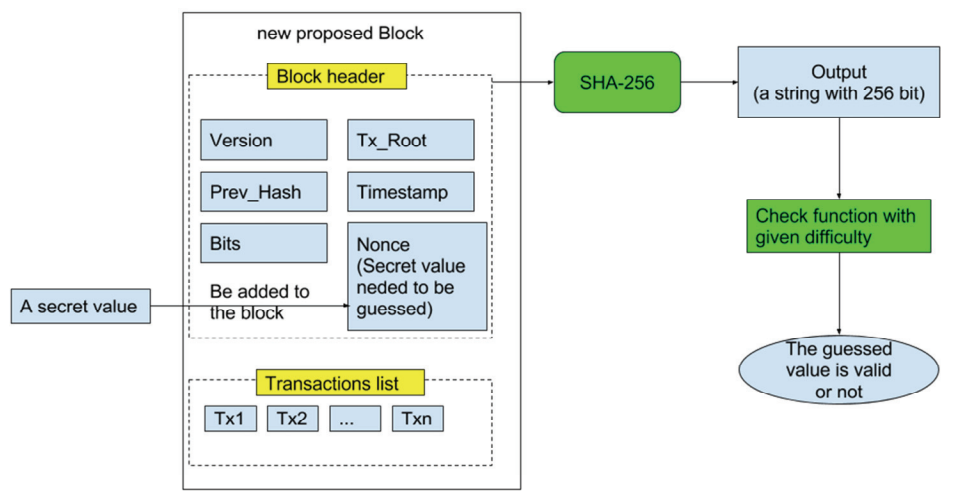 Figure 4: The process of guessing a secret value in BitcoinTM
(source: [i.20])If a miner can find the solution in a given time threshold, which is designated by the difficulty, the secret value can be accepted. Otherwise, the node has to make another guess of the secret value, until it gets the answer timely. The difficulty of the puzzle will be adjusted after a certain number of blocks are appended, so that the average speed for adding a new block can be stable. Because of the efforts paid for guessing the right value, this process is called the PoW. In addition, the node joining the PoW network can be called a miner, and the action of finding a suitable solution is called mining.PoW consensus mechanism needs simple majority (> 50 %) of the total nodes to reach a consensus on a proposed solution, which is a relatively high fault tolerance capability as shown in Table 3. However, the PoW consumes resources such as computation such as energy and CPU time. Furthermore, when the total number of nodes is small, the PoW network may have higher possibility to incur "51% attack" i.e. the malicious nodes are over half of the total nodes. In addition, the transaction confirmation latency and throughput of PoW systems are quite limited. For instance, recently published estimates of bitcoin's electricity consumption are wide-ranging, on the order of 20 TWh to 80 TWh annually, or about 0,1 % to 0,3 % of global electricity consumption [i.8]. Also, the Transaction Per Second (TPS) is generally limited to 7 in Bitcoin and about 15 in Ethereum, while the transaction confirmation delay is typically as considerable as 10 minutes in Bitcoin and 15 seconds in Ethereum [i.7]. Therefore, for PDL with fewer nodes than other permissionless distributed ledgers, PoW may not be suitable to be applied.8.2.2	Proof of StakeThe PoW is supposed to be unfair: while some miners owning modern and powerful equipment could find the suitable solution easier, others with poorer condition could find it very difficult to be the first one to find a suitable solution to the puzzle. PoS could be a potential solution to deal with this inequality. The basic idea of PoS is using the stake to decide who can get the chance to mine the next block of the distributed ledger. Using stake as a proof has an advantage that anyone who owns much stake would be more trustful. This node would not want to perform any fraudulent actions to attack the distributed ledger that contains much of its profits. Furthermore, using PoS would require any attackers to own at least 50% of all stakes in the network to perform a double spending attack, which is very difficult.However, the limitation of PoS in PDL could be the centralization caused by the stake. Since the number of nodes in PDL may be much less than that in permissionless distributed ledgers, using PoS in PDL may lead to a few nodes possessing the stake greater than 50 % of the whole stake. As a result, new blocks may be only appended by these nodes, which is not a decentralized design.8.2.3	Proof of AuthorityProof of Authority (PoA) is a reputation-based consensus mechanism that introduces a practical and efficient solution for distributed ledgers (especially the private ones like PDL). The PoA consensus mechanism leverages the value of identities, which means that block validators are not staking coins like PoS but their own reputation instead. Therefore, PoA distributed ledgers are secured by the validating nodes that are arbitrarily selected as trustworthy entities. The Proof of Authority model relies on a limited number of block validators and this is what makes it a highly scalable distributed system. Blocks and transactions are verified by pre-approved participants, who act as moderators of the PoA system.PoA consensus mechanism may be applied in a variety of scenarios and is deemed a high-value option for logistical applications. When it comes to supply chains, for example, PoA is considered as an effective and reasonable solution [i.15]. Furthermore, the PoA model enables companies to maintain their privacy while availing the benefits of PDL. Microsoft Azure is another example where the PoA consensus mechanism is being implemented [i.16]. The Azure platform provides solutions for private networks, with a system that does not require a native currency like the Ether or gas in Ethereum, since there is no need for mining.Although the conditions may vary from system to system, the PoA consensus mechanism is usually reliant on: valid and trustworthy identities: validators need to confirm their real identities;difficulty to become a validator: a candidate can be willing to invest money and put the reputation at stake. A tough process reduces the risks of selecting questionable validators and incentivize a long-term commitment;a standard for validator approval: the method for selecting validators should be equal to all candidates.The essence behind the reputation mechanism is the certainty behind a validator's identity. This cannot be an easy process nor one that would be readily given up. In a PoA system, the identity and reputation mechanisms should be capable of weeding out bad players. Finally, ensuring that all validators go through the same procedure ensures the PoA system's integrity and reliability.Although PoA is more suitable to PDL when compared with PoW, it still has some drawbacks. To maintain the reliability of the identities for the participants in PoA, extra security measures for access control may be applied to increase the system complexity. PoA consensus systems use reputation strategies which still cost computation resources. Furthermore, consensus could be out of service if the leader node (with the highest reputation) is compromised in a consensus process.Another common criticism is that the identities of PoA validators are visible to anyone. The argument against this is that only established players capable of holding this position would seek to become a validator (as a publicly known participant). Still, knowing the validators' identities could potentially lead to third-party manipulation. For instance, if a competitor wants to disrupt a PoA-based network, it may try to influence public known validators to act dishonestly in order to compromise the system from within.8.2.4	Other proof-based consensus mechanismsProof of burn and proof of space are two other kinds of proof-based consensus mechanisms different to PoW, PoS and PoA. In proof of burn, miners have to send their coins to an address to "burn" them, which means these coins could not be used anymore. The miner who burns the largest amount of coin during a duration can be the one getting the right to mine a new block.With Proof of Space, miners have to invest their money on hard disk, which is much cheaper than computing devices for PoW. During the mining process, the proof of space algorithm generates many large datasets called plots on the hard disk. The more plots a node has, the more chance the miner can get to mine a new block.Proof of elapsed time is another consensus mechanism proposed by Intel [i.15] using Trusted Execution Environment (TEE) and Intel Software Guard Extensions (XGS) technology to perform the consensus process. In the TEE provided by XGS, each node requests a (random) waiting time from the trusted leader. After receiving the wating time, each node waits until the received waiting time elapses. When a node waits enough time, but has found no one has finished the waiting match, it can broadcast to all other nodes that it is the winner, which provides it a chance to mine new block.8.3	Voting based consensus8.3.1	PBFTThere are three phases of communications that are vital in PBFT protocol for the consensus, namely, pre-prepare, prepare, commit and a reply message critical to the successful operation, as shown in Figure 2, where PBFT relies on frequent inter-node communications. During pre-prepare, the leader node sends a message to all other nodes, and in the prepare phase, all other nodes duplicate and propagate prepare message to all nodes excluding itself, commit phase does the same communication as the previous phase, and at the reply phase, when the leader node have received enough commit messages, it replies to client while synchronizing the latest results with its peer nodes, as shown in Figure 2. NOTE:	In a functional PBFT consensus group, a threshold of less than 1/3 of Byzantine nodes are required to yield correct decisions.WCN based on PBFT involves actions that may bring conflicts to the consensus parties' interests, as malicious nodes' presences given malicious feedback, for example, the back-up sensors (failed ones are considered as Byzantine nodes) are giving different readings at the same time, where the value can be different, such false information can be considered as Byzantine fault.8.3.2	RaftThe Raft consensus model represents the network that has no conflict of interest, and all nodes are honest in the system, and such a mutual decision on information that fits every node's interest. The leader node is self-elected during this process when the node makes the call and broadcast it to the peers. The protocol of Raft started from receiving the message from the leader during downlink, as shown in Figure 5 lower part, any node within the range that has the ability to make the judgment will provide its opinion to the leader to either confirm it or deny it via uplink communications. Taking Figure 5 as an example, it can be seen that the truck (leader node) is about merging into the right lane, by requesting confirmation of obstacles in the blind zone covered in amber, the other vehicles (nodes) are able to tell the truck if it is clear to proceed based on the Raft protocol. The failed node marked in red is not able to give feedback to the situation though it is still part of the consensus group. In this illustration, the red car can only flag itself as failed node due to lack of visibility, which makes the failure as a crash fault. Having the following synchronization stage taken into account, such a crash can be mitigated and recoverable if the node is still functional.Once the leader node receives enough feedback from its follower nodes, it will either note the information has been confirmed, or act based on the confirmed information. During the consensus process, depends on the reliability and latency requirement, there are security thresholds, in order to assure it has the best decision, which in the case of Raft, more than 50 % viable nodes during both uplink and downlink are required, compared to 33 % viable nodes required by PBFT, in a combination of communication and node's reliability.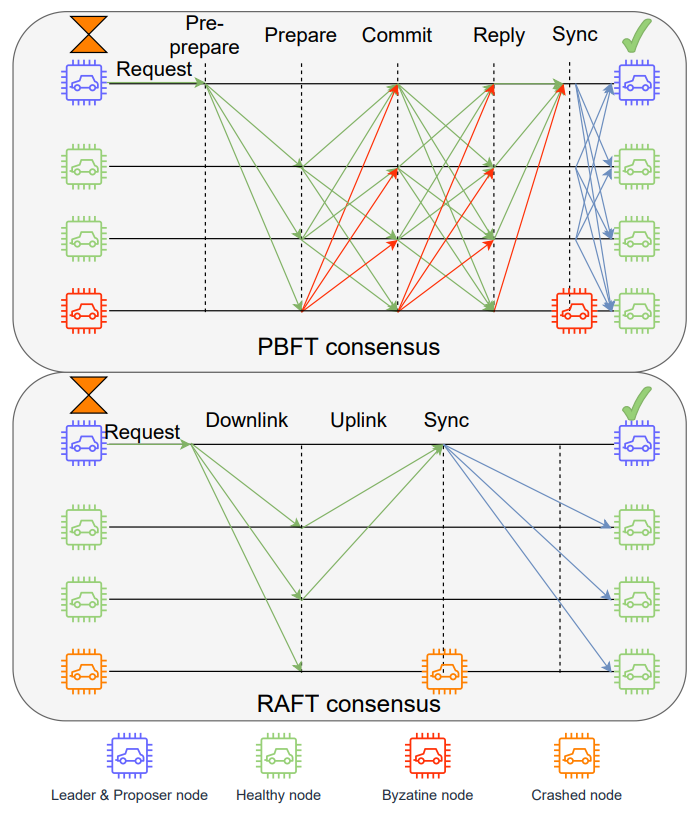 Figure 5: Consensus protocols of PBFT and Raft with synchronization stages8.4	Performance metrics8.4.1	BackgroundSecurity bound, node scalability, transaction throughput and latency are the four most important metrics to measure CM performance. These metrics are largely determined by the ledger data structure design and CM selection, although those metrics are contradictory to each other to some degree. For instance, in Bitcoin, transactions packed in each block can be confirmed only if six or more blocks are generated afterward. This protocol design is to prevent the double-spending issues (thus maximizing the security performance), which can significantly degrade the transaction throughput and latency performance. From the CM perspective, each CM has its unique privileges and drawbacks, which makes it a tangled choice in real-world applications in order to balance the needs of different prospects. The performance comparison of the CMs is summarized in Table 6.Table 6: Performance comparison of commonly used CMs8.4.2	Security BoundIt is the lifeline of CM as the security should be guaranteed to validate the transactions stored in blocks. Security bound can be defined as the maximum faulty or byzantine nodes f supported/tolerated by the consensus protocol. Hence, CMs provide strategies of defence against in-activities and byzantine attacks with security bounds. Typical security bound for PoW is considered as , which means the consensus will compromise if more than 50 % of the network's resource capacity is possessed by a single party, under perfect communication and non-interruptive service. Differently, the voting-based CMs define the number of faulty nodes as either inactive or malicious, which sends misinformation to imperil the whole network. Under the assumption of perfect communications, generic PBFT allows 1/3 of overall nodes are either byzantine (i.e. malicious user) or faulty, and Raft gives a fair performance with 50 % fault tolerance capability but cannot tolerate any malicious node.8.4.3	Node ScalabilityThis is a metric to measure the capacity of the system to handle the increasing number of nodes. As shown in Table 3, proof-based CMs are designed with excellent node scalability performance through nodes competition. In theory, PoW can hold as many users within the networks without considering the communication burden. However, in practice, considering that all transactions and mining results should be broadcasted and received by all nodes, the spectrum demand in WCN can be unaffordable when the network is extremely large. When it comes to the voting-based CMs, for instance, PBFT relies on heavy inter-node communications. As the size of the node number grows, the required communication resource provision increases rapidly, resulting in low efficiency and poor scalability. Thus, from the communication resource provision perspective, the PBFT-based blockchain hardly scales up to 100 nodes.8.4.4	Transaction Throughput and LatencyThese are two important but reciprocal performance metrics. Transaction throughput is measured by Transaction Per Second (TPS), and transaction latency describes the time duration from transaction request to confirmation. In general, the proof-based consensus suffers from low throughput, due to its time guarded characteristics. On the other hand, a vote-based CM has better liveness, and it can conclude the consensus in a rapid manner; hence it yields greater throughput. For instance, the TPS is normally limited to 7 in Bitcoin and 20 to 30 in Ethereum. The transaction confirmation delay is typically as large as 60 minutes in Bitcoin and three minutes in Ethereum. On the other hand, a voting-based blockchain network can achieve a transaction throughput in the range of 100 to 1 000 TPS with the current physical communication limits. Note that the communication throughput can be a bottleneck to transaction throughput since a large amount of message exchanges are required for consensus achievement. Hence, transaction throughput and latency are also dependent on the number of nodes in the consensus network.9	Protocol for Wireless Consensus Network9.1	BackgroundTo illustrate how WCN is applied in PDL networks, a concrete protocol RAFT is demonstrated as an example. RAFT, as a distributed consensus protocol, is normally deployed in distributed computing system to tolerate node crash fault shown in Figure 2. This feature can also help nodes in a wireless distributed network to tolerate node crash fault or transmission failure when they make and execute critical decisions. In distributed consensus, a valid node that engage in the consensus should have full functions to complete the consensus, which includes broadcasting, multicast, peer-to-peer communication, and the verification of request call. Applying RAFT in wireless consensus network should consider several phases including the new network construction, consensus protocol and state synchronization after the consensus.9.2	Protocol description9.2.1	Number of nodesBecause the overall number of nodes is unknown before the network construction. The number of nodes that engage in the consensus should be determined in this phase. Then, the determine group of nodes can start the consensus from the stage of leader election. The client node can count the number of nodes that want to construct a new distributed network and support a consent type of consensus protocol.Firstly, the client broadcasts a network construction command to other nodes. The command includes the information about IP address of the client, type of consensus and sequence of network. Every node that supports the consensus can send an acknowledgement including its IP address and sequence of network to join the network if they can support the given consensus and have not join another network. The client can retry this procedure several times and count the number of acknowledges, which also refers to the number of nodes that join in the new distributed network after the last round of broadcasting. After nodes counting, the client can multicast a permission of consensus to the IP address of nodes that respond their acknowledgements. The nodes can start a timer when they receive the permission and convert to candidate when the timer runs out.9.2.2	Node state of consensusThe state of nodes in RAFT should be synchronized in a stable storage before any type of calls shown in Figure 6. The state on the node includes:Persistent state on all nodes:T: Current Term of consensusVF: Candidate ID that this node vote forLOG: Log entries which contain the commands and corresponding termVolatile state on all states of nodes/candidates:CI: Index of highest log entry that is committedAI: Index of highest log entry applied to stateVolatile state on leader (Reinitialized after the stage of election):NI: Index of next log entry send to nodesMI: Index of highest log entry replicated on server (matched)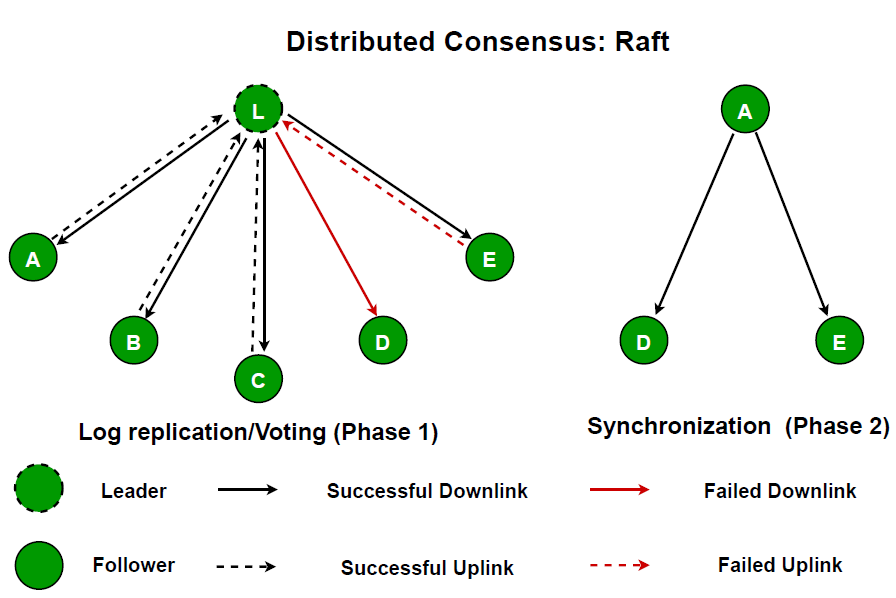 Figure 6: Communication topology of RAFT9.2.3	Leader electionThe commands from candidates in leader election refers to VoteRequestCall, which includes:CT: Candidate TermCA: Candidate AddressLLI: Index of Last Log Entry from candidateLLT: Term of Last Log Entry from candidatesThe commands from followers in the leader election refers to VoteRequestResponse, which includes:FT: Follower TermVOTE: Vote from FollowerVOTE reply False when CT < FT. Otherwise, it will reply True and the candidate can receive the vote from this follower. If the candidate can receive votes from over half of the overall nodes in the network before the timeout of its election, it will win the election and become the leader of this consensus term.9.2.4	Log replicationThe commands from the leader in the stage of log replication refers to AppendEntriesCall, which includes:LT: Leader TermLA: Leader AddressNLI: Index of New Log EntryNLT: Term of New Log EntryNLE: New Log Entry for StorageLC: Leader Commit IndexThe commands from the followers in the stage of log replication refers to AppendEntriesResponse, which includes:FT: Follower TermSR: Success ResponseThe follower will reply false in SR if LT < FT or the log does not contain the entry at NLI whose term matches NLT.If existing entry conflicts with a new entry, delete the existing entry and all nodes follow the new one.Append all new entries that are not in the log.If LC < CI, set CI = min (LC, index of last new entry).9.2.5	Rules for nodeFor servers:If CI > AI, increase AI by 1 and apply LOG[AI] to the state.If the request or response call contains the term CT, or LT is larger than the current term T, it sets T=CT/LT and convert to followers.For followers:It can only response the call from candidates and leader. If the election timeout elapses without receiving any AppendEntriesCall from current leader or VOTE request from candidate, it converts to a candidate.For candidates:Increase term T by 1 at the start of election.Vote for itself. Reset election timer.Send VOTE request to all other nodes.If the candidate receives votes from majority of nodes, it becomes the leader in current term.If it receives AppendEntriesCall from the new leader, it converts to follower.If election timeout elapses, it starts a new election.For leaders:Send initial AppendEntriesCall to each node and repeat it to prevent election timeout.Append log entry to state when it receives commands from client and respond after the command is synchronized to all followers.If the last log index LLI is not less than the next index NI for a follower, send AppendEntriesCall with log entries starting at NI. When the call is successful, it can update NI and MI for follower. Otherwise, it decreases NI and retries the progress.If there exists an index X that X > CI, the majority of followers' MI is not less than X and the term of LOG[X] is equal to the current term T, set CI=X.9.3	Routing and synchronizationThe routing protocol are implemented in two cases:A new node that wants to join the distributed network but cannot build the direct connection to the current leader.The state of a node that failed in the stage of log replication need to be synchronized after the log replication. The routing protocol can be implemented to connect the failed node with the leader through several hopping nodes as shown in Figure 7.In the case 1, the new node wants to join the network but cannot connect to the current leader directly acts as the source node in the routing protocol. The source node needs to broadcast Routing Request message (RREQ) to neighbour nodes. The RREQ message contains:SA: Address of Source NodePR: Permission RequestHN: Hopping NumberRID: RREQ Identity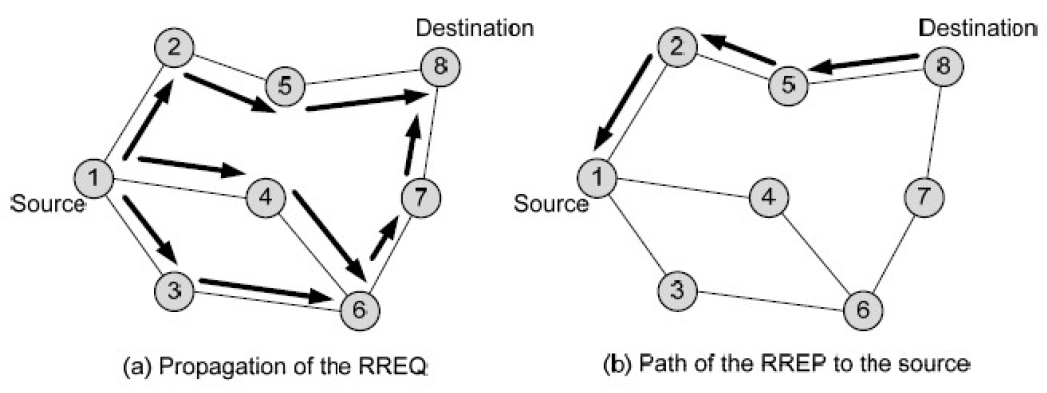 Figure 7: Routing protocolThe node that receives the RREQ can check whether it receives the request for the first time base on the message. If it is, the node records corresponding routing message including SA, RID, increase HN by 1 and send this RREQ to its neighbour nodes. Meanwhile, this node sends back a RREP (Routing Response message) to the last node that sends the RREQ message to set up a temporary reverse routing path. Otherwise, the RREQ is ignored. When the destination node is the leader in current term, it receives the RREQ and checks out if the source node has the permission to join the network. If so, it registers the source node in the current distributed network for the next round of log replication and sends back the acknowledgement.The mechanism of RAFT ensure that a follower has a direct connection to the leader. Therefore, if any follower receives the RREQ message, it can send the request to the leader directly and set up the valid path. The threshold of fault tolerance in RAFT requests the number of nodes that implemented routing protocol cannot exceed half of the overall number.9.4	On-boarding and withdrawal of nodesThe WCN may encounter the on-boarding and withdrawal of nodes, which can have critical influence on the performance of consensus.When a new node wants to join the existing distributed network, it needs to send the engagement request to the leader of current term. If the leader replies to its request, this new node can participate in the next round of log replication. Otherwise, it should follow the routing protocol mentioned in the case 1 of clause 9.3.The procedure that nodes withdraw from the network have several cases:If a follower wants to withdraw from the network, it sends the withdraw request to the leader and leader does not send AppendEntriesCall to this follower anymore and deletes all routing paths through this follower. The destination nodes on these deleted paths need to restart the routing protocol to update new routing paths for future state synchronization.If a leader wants to withdraw from the network, it needs to multicast an election command to all followers. The followers that receive the command can start an election timer and convert to the candidates when the timer runs out. All routing paths should be expired, and new routing paths can be set up after the election.If consensus fault node wants to withdraw from the network, it needs to send the request through current routing path to the leader and the leader can delete the routing path and not synchronize the state of this failed node after next round of log replication.The node engagement and withdrawal can change the ratio of followers and consensus failed nodes in the distributed network. Once the ratio of followers drops under 50 % of overall nodes, RAFT will end the current term and start an election for the new leader.10	Conclusion and recommendation10.1	ConclusionThe present document discussed wireless consensus networks. It first described the background and two use cases of WCN. Then, two WCN architectures are provided with considering their functionalities. The hardware and consensus mechanisms that may be used in WCNs are discussed. Next, a fundamental protocol for WCN is presented. Finally, recommendations for the next step are included.10.2	Recommendations for the Next StepSince different consensus mechanisms and hardware for wireless networks with different computing and communication overhead are still evolving, it is out of the scope of ETSI ISG PDL to define a particular wireless consensus network with specific technology. More creative and lightweight approaches should be developed for PoS based consensus, such as Proof of Honesty (putting reputation as stake) and PBFT consensus such as PBFT with multiple layers. However, the following aspects could be considered for standardization by ETSI ISG PDL:Specifications on the architecture of wireless consensus network could be developed.Specifications on the functions and protocols of wireless consensus network could be developed.Specifications on the access control of wireless consensus network could be developed. HistoryPropertyCentralizedDecentralizedMeaningThe retention of powers and authority with respect to planning and decisions, with the top management, is known as centralized or centralization.The dissemination of authority, responsibility and accountability to the various management levels, is known as decentralized or decentralization.Geographical DistributionLocated at a centralized location (with possible mirrors/replication).Geographically distributed.Node OwnershipAll nodes are owned by a single entity.Each node is owned by a different entity.InvolvesSystematic and consistent reservation of authority.Systematic dispersal of authority.Communication Vertical.Open and Free.Decision MakingMade by single entity fast but cannot prevent SPOF.Comparatively faster for reaching consensus in large groups by all participants to prevent SPOF.AdvantageProper coordination and Leadership.Sharing of burden and responsibility.Power of decision makingLies with the top management.Multiple participants have the power of decision making.Best suited forSmall-sized networks/organizations.Data that is owned by a single entity.Large-sized networks/organizations.Data that is shared between multiple entities.AuthoritySingle entity.All participants.SAE LevelNameNarrative definitionNarrative definitionExecution of
steering and
acceleration/
decelerationMonitoring of driving environmentFallback performance of dynamic driving taskSystem capability (driving modes) Human driver monitors the driving environmentHuman driver monitors the driving environmentHuman driver monitors the driving environmentHuman driver monitors the driving environmentHuman driver monitors the driving environmentHuman driver monitors the driving environmentHuman driver monitors the driving environmentHuman driver monitors the driving environment0No AutomationThe full-time performance by the human driver of all aspects of the dynamic driving task, even when "enhanced by warning or intervention systems"The full-time performance by the human driver of all aspects of the dynamic driving task, even when "enhanced by warning or intervention systems"Human driverHuman driverHuman driverN/A1Driver AssistanceThe driving mode-specific execution by a driver assistance system of either steering or acceleration/decelerationUsing information about the driving environment and with the expectation that the human driver performs all remaining aspects of the dynamic driving taskHuman driver and systemHuman driverHuman driverSome driving modes 2Partial AutomationThe driving mode-specific execution by one or more driver assistance systems of both steering and acceleration/decelerationUsing information about the driving environment and with the expectation that the human driver performs all remaining aspects of the dynamic driving taskSystem Human driverHuman driverSome driving modes Automated driving system monitors the driving environmentAutomated driving system monitors the driving environmentAutomated driving system monitors the driving environmentAutomated driving system monitors the driving environmentAutomated driving system monitors the driving environmentAutomated driving system monitors the driving environmentAutomated driving system monitors the driving environmentAutomated driving system monitors the driving environment3Conditional AutomationThe driving mode-specific performance by an automated driving system of all aspects of the dynamic driving taskWith the expectation that the human driver will respond appropriately to a request to interveneSystemSystemHuman driverSome driving modes 4High AutomationThe driving mode-specific performance by an automated driving system of all aspects of the dynamic driving taskEven if a human driver does not respond appropriately to a request to intervene the car can pull over safely by guiding systemSystemSystemSystemMany driving modes 5Full AutomationThe driving mode-specific performance by an automated driving system of all aspects of the dynamic driving taskUnder all roadway and environmental conditions that can be managed by a human driverSystemSystemSystemAll driving modes Content layerUser interface devices e.g. computer screens, PoS stations, tablets, smart glasses and smart surfacesService layerApplications e.g. software to analyse data and transform it into actionable informationNetwork layerCommunications protocols e.g. Wi-Fi®, Bluetooth®, LoRa and cellularDevice layerHardware e.g. cyber-physical systems, machines and sensorsRaid LevelDescriptionAdvantagesDisadvantagesRAID 0
(striping)Combines two or more hard drives together and treats them as one large volume. For example, two 250 GB drives combined in a RAID 0 configuration creates a single 500 GB volume. RAID 0 is used by those wanting the most speed out of two or more drives.Because the data is split across both drives, the speed of data reading and writing increases as more disks are added.Every drive has a limited lifespan and each disk adds another point of failure to the RAID. Every disk in a RAID 0 is critical - losing any of them means the entire RAID (and all of the data) is lost.RAID 1
(mirroring)Mirroring creates an exact duplicate of a disk. Every time information is written to one drive, the exact information is written to the other drive in your mirror. Important files (accounting, financial, personal records) are commonly backed up with a RAID 1.This is the safest option for your data. If one drive is lost, your data still exists in its complete form, and takes no time to recover.Your investment in data safety increases your drive costs since each RAID 1 volume requires two drives.RAID 2An obsolete implementation of striping similar to RAID 0 - it stripes at the bit level instead of by blocks.RAID 3A rare implementation of parity striping. Its limitation is that it cannot service multiple requests.RAID 4A rare implementation of parity striping at the block level with an entire disk dedicated to parity data. Similar to RAID 5.RAID 5 (parity striping)A common RAID setup for volumes that are larger, faster, and more safe than any single drive. Your data is spread across all the drives in the RAID along with information that will allow your data to be recovered in case of a single drive failure. At least three drives are required for RAID 5. No matter how many drives are used, an amount equal to one of them will be used for the recovery data and cannot be used for user data.This level can lose any one disk and not lose the backup data. Just replace the disk with a new one.Your investment in data safety increases your drive costs since at least three drives are needed.RAID 6Very similar to RAID 5, but adds an additional parity block of recovery information.It allows for the failure of two disks simultaneously with no data loss.Slightly slower than RAID 5 on writes but there is no added delay for reads.RAID 10 (RAID 1+0)RAID 10 works by striping and mirroring your data across at least two disks.RAID 10 is secure because mirroring duplicates all your data. It's fast because the data is striped across two or more disks, meaning chunks of data can be read and written to different disksRAID 50 (RAID 5+0)A RAID 50 combines the straight block-level striping of RAID 0 with the distributed parity of RAID 5. This is a RAID 0 array striped across RAID 5 elements. It requires at least 6 drives.Provides great balance between storage performance, storage capacity, and data integrity that's not necessarily found in other RAID levels. One drive from each of the RAID 5 sets could fail without loss of data.The time spent in recovery (detecting and responding to a drive failure, and the rebuild process to the newly inserted drive) represents a period of vulnerability to the RAID set.RAID 60 (RAID 6+0)A RAID 60 combines the straight block-level striping of RAID 0 with the distributed double parity of RAID 6. That is, a RAID 0 array striped across RAID 6 elements. It requires at least eight drives.A great fit when higher usable capacity and better reliability are needed.Slight loss in write speed and performance.PropertyDSRCC-V2XGoalDirect real-time wireless communication between vehiclesDirect real-time wireless communication between vehiclesUnderlying technologyIEEE 802.11p [i.17]CellularCommunication modulationOFDM with CSMA to offer robust communication dense and dynamic environment without dependency on GPS signalSC-FDMA with semi-persistent sensing and coding gainTransmission time0,4 mS typically but varying from packet length1 mS typically but increasing energy cost per bit for long communication rageSymbol duration8 uS with fast channel tracking71 uSLink codingConvolutionTurbo codeTransmission schedulingCSMA: Transmit when no ongoing receptionNo pre-determined transmission slots fitting facilities layer per-cycle decision whether to transmitSemi-persistent sensing of least occupied resourceCollisions are not sensed with slow response to changing environmentRetransmissionNoYesTime synchronization requirementLooseTightSecurityPublic key cryptography and infrastructureLacking V2X isolation from non-safety domain may raise a cybersecurity riskPublic key cryptography and infrastructureLacking V2X isolation from non-safety domain may raise a cybersecurity riskCMLedger typeTransaction throughputScalabilitySecurity boundCommunication complexitySpectrum requirementRepresentative projectLatencySensitivity to communication faultPBFTPermissionedHighLowHyperledger FabricMediumLowRAFTPermissionedVery highMediumQuorumLowMediumPoWPermissionlessLowHighBitcoin, EthereumHighHighPoSPermissionlessLowHighHighHighPoAPermissionedMediumHighHighHighDocument historyDocument historyDocument historyV0.0.130 Jun 2022Creation of document, TOC and high-level contentV0.0.216 Sept 2022PDL(22)000_122V0.0.320 Dec 2023PDL(22)000_150V0.0.426 Jan 2023PDL(22)000_150r4, PDL(23)000_019V0.0.6March 2023Clean-up done by editHelp!
E-mail: mailto:edithelp@etsi.org